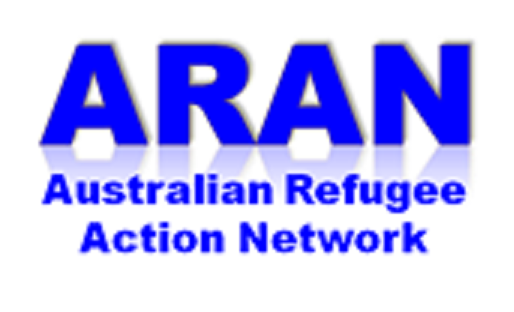 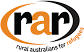 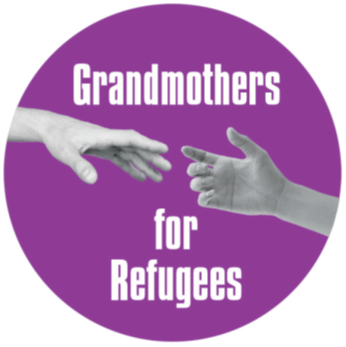 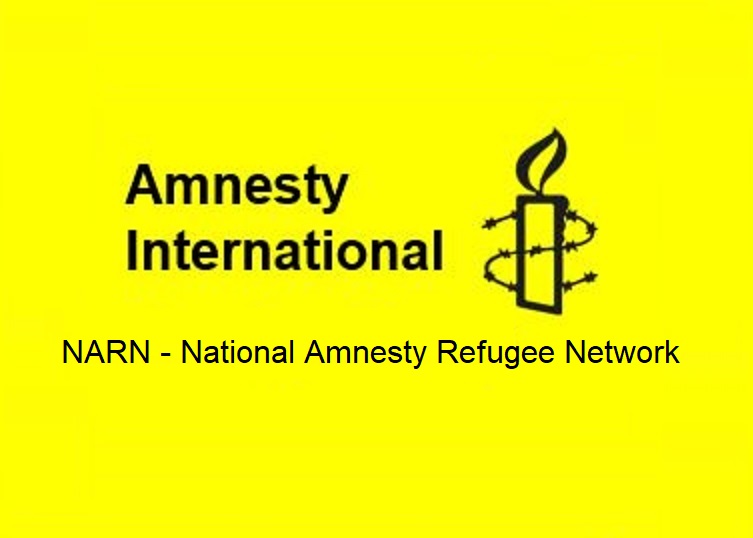 Refugee Sector Letter BlitzApril 2022: Durable Resettlement Solution	Supported by ARAN, RAR, G4R, & NARNAvailable to download at: https://ruralaustraliansforrefugees.org.au/write-a-letter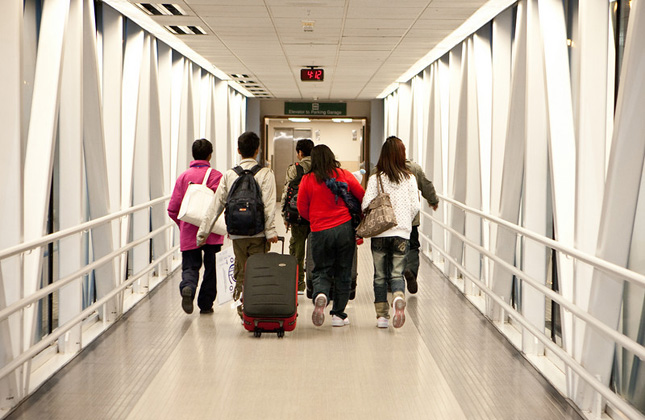 Included in this kit is the information you need to create your own letters Guide and Background notes prepared by ARAN’s Letter Writing Network.2 sample letters to personalise and send.Postal Addresses for MPs and SenatorsEmail addresses for MPs and SenatorsNOTE: 	If you are sending an email be sure to include your NAME and ADDRESS The Subject line of your email could be - - Resettlement Solutions needed NOWPersonalised letters and emails are best ~~~~~~~~~~~~~~~~~~~~~~~~~~~~~~~~~Regards,The ARAN Letter Writing Networkaustrefugeenetwork@gmail.comKEY REQUESTSWe are calling on the Australian Government to provide a durable resettlement solution for those excluded from the US deal, the Canadian Community Sponsorship option, and the NZ offer.Background Notes - (Statistics RCOA 25 March 2022)The recent releases from immigration detention have indeed been very welcome, but many people who arrived by boat after July 2013 and who were sent to PNG or Nauru are still hopelessly trapped in Australia’s immigration system. For more than 500 people, no resettlement option has been found. Many remain on Nauru or in PNG.3,127 people have been sent to Nauru & PNG since July 2013Where are they now? About 700 returned to countries of origin14 have died (6 suicides, 1 murder, 3 accidents, 1 heart attack, 3 due to preventable medical complications)7 sent to Cambodia but only 1 left (now with wife and child)~1,000 resettled to USA22 resettled to Canada13 resettled to 8 other countries1 granted asylum in New Zealand1,384 remain in either PNG, Nauru or AustraliaBreakdown of the 1,384Papua New Guinea: 104 people45 people in USA process (but they may not all be accepted)38 people in Canada process (but they may not all be accepted)21 others (? refugee status)Nauru: 112 people40 people in USA process (but they may not all be accepted)36 people in Canada process (but they may not all be accepted)36 others (? refugee status)Australia: 1,168 people? in locked detention 541 (?) in community detention 576 (?) in community (with most on Final Departure Bridging Visas)1,384 Resettlement places needed879 Resettlement places have finally been found~270 in US process ~159 in Canadian process450 places in NZ over 3 yearsThis still leaves approximately 500 people with no durable resettlement solution.We suggest you write to your local MP and Senators in your State.You may wish to send copies of your letters to Prime MinisterMinister for ImmigrationMinister for Home AffairsShadow Minister for ImmigrationThe Prime MinisterPrime MinisterPO Box 1306
Cronulla, NSW, 2230Or …PO Box 6022House of RepresentativesParliament HouseCanberra ACT 2600You cannot email the PM. Use the following link to the PM’s Contact Form.https://www.pm.gov.au/contact-your-pmAlex Hawke Minister for ImmigrationThe Hon Alex Hawke, Minister for Immigration, Citizenship, Migrant Services & Multicultural Affairs PO Box 6022House of RepresentativesParliament HouseCanberra ACT 2600Or …PO Box 1173
Castle Hill NSW 1765Use the following link to the Email Contact Form for Alex Hawke: https://www.aph.gov.au/Senators_and_Members/Contact_Senator_or_Member?MPID=HWOThe Hon Karen Andrews Minister for Home AffairsThe Hon Karen Andrews, Minister for Home AffairsPO Box 6022House of RepresentativesParliament HouseCanberra ACT 2600Or …PO Box 409
Varsity Lakes QLD 4227Email: Karen.Andrews.MP@aph.gov.auYou may also like to send emails to:Shadow Minister of Home Affairs Kristina Keneally senator.keneally@aph.gov.auGreens Senator Nick McKim senator.mckim@aph.gov.auCrossbench Senators: 
TAS senator.lambie@aph.gov.au; SA senator.patrick@aph.gov.au; SA senator.griff@aph.gov.auCanberra Postal Address for all SenatorsPO Box 6100
Senate, Parliament House
Canberra ACT 2600Canberra Postal Address for all MPsPO Box 6022House of RepresentativesParliament HouseCanberra ACT 2600Find your MP’s Electoral Office - enter your postcode in the ‘Search Member’ sectionEmail addresses for all Senators are on the next pageList of all MPs’ contact details here List of all Senators’ contact details hereEmail addresses for all Senators - 12 Nov 2021Email addresses for all ACT senators - ready to copy and paste into “TO” section of your email:senator.katy.gallagher@aph.gov.au; senator.seselja@aph.gov.auEmail addresses for all NSW senators - ready to copy and paste into “TO” section of your email:senator.ayres@aph.gov.au; senator.bragg@aph.gov.au; senator.davey@aph.gov.au; senator.faruqi@aph.gov.au; senator.fierravanti-wells@aph.gov.au; senator.hughes@aph.gov.au;senator.keneally@aph.gov.au; senator.mcallister@aph.gov.au; senator.molan@aph.gov.au;senator.oneill@aph.gov.au; senator.payne@aph.gov.au; senator.sheldon@aph.gov.au; Email addresses for all NT senators - ready to copy and paste into “TO” section of your email:Senator.McCarthy@aph.gov.au; senator.mcmahon@aph.gov.auEmail addresses for all Queensland senators - ready to copy and paste into “TO” section of your email:senator.canavan@aph.gov.au; senator.chisholm@aph.gov.au; senator.green@aph.gov.au; senator.hanson@aph.gov.au; senator.mcdonald@aph.gov.au; senator.mcgrath@aph.gov.au;senator.rennick@aph.gov.au; senator.roberts@aph.gov.au; senator.scarr@aph.gov.au; senator.stoker@aph.gov.au; senator.waters@aph.gov.au; senator.watt@aph.gov.au; Email addresses for all SA senators - ready to copy and paste into “TO” section of your email:senator.antic@aph.gov.au; senator.birmingham@aph.gov.au; senator.farrell@aph.gov.au;senator.fawcett@aph.gov.au; senator.griff@aph.gov.au; senator.grogan@aph.gov.au;senator.hanson-young@aph.gov.au; senator.mclachlan@aph.gov.au; senator.patrick@aph.gov.au;senator.ruston@aph.gov.au; senator.marielle.smith@aph.gov.au; senator.wong@aph.gov.au;Email addresses for all Tasmania senators - ready to copy and paste into “TO” section of your email:senator.abetz@aph.gov.au; senator.askew@aph.gov.au; senator.bilyk@aph.gov.au;senator.carol.brown@aph.gov.au; senator.chandler@aph.gov.au; senator.colbeck@aph.gov.au;senator.duniam@aph.gov.au; senator.lambie@aph.gov.au; senator.mckim@aph.gov.au;senator.polley@aph.gov.au; senator.urquhart@aph.gov.au; senator.whish-wilson@aph.gov.au; Email addresses for all Victorian senators - ready to copy and paste into “TO” section of your email:senator.carr@aph.gov.au; senator.ciccone@aph.gov.au; senator.henderson@aph.gov.au; senator.hume@aph.gov.au; senator.mckenzie@aph.gov.au; senator.mirabella@aph.gov.au; senator.paterson@aph.gov.au; senator.rice@aph.gov.au;  senator.stewart@aph.gov.au;senator.thorpe@aph.gov.au; senator.walsh@aph.gov.au; senator.van@aph.gov.au; Email addresses for all WA senators - ready to copy and paste into “TO” section of your email:senator.brockman@aph.gov.au; senator.cash@aph.gov.au; senator.cox@aph.gov.ausenator.dodson@aph.gov.au; senator.lines@aph.gov.au; senator.matt.o'sullivan@aph.gov.au; senator.pratt@aph.gov.au; senator.reynolds@aph.gov.au; senator.small@aph.gov.au; senator.smith@aph.gov.au; senator.steele-john@aph.gov.au; senator.sterle@aph.gov.auNOTE: 	If you are sending an email be sure to include your NAME and ADDRESS The Subject line of your email could be - Resettlement Solutions needed NOWLocal MP and Senators in your StateDraft LetterDear Since July 2013 …3,127 people seeking asylum in Australia have been sent to Nauru & PNG Resettlement places have finally been found for approximately 879 refugees270 people may be accepted by the USA159 people may be accepted by Canada450 people may be able to resettle in NZ over the next 3 yearsBut after NINE years … 500 people (approximately) remain without a resettlement solution.Denied resettlement, they are without a future.I call on you to insist the Minister and the Government allow these people to settle in Australia.Yours sincerelyName:Address: